  苗栗縣信義國小辦理109年度下半年防災演練成果照片辦理時間:109.09.21辦理地點: 信義國小辦理人數:564人成果照片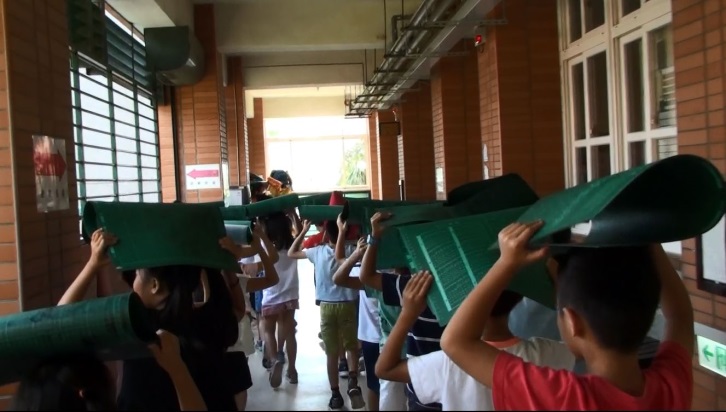 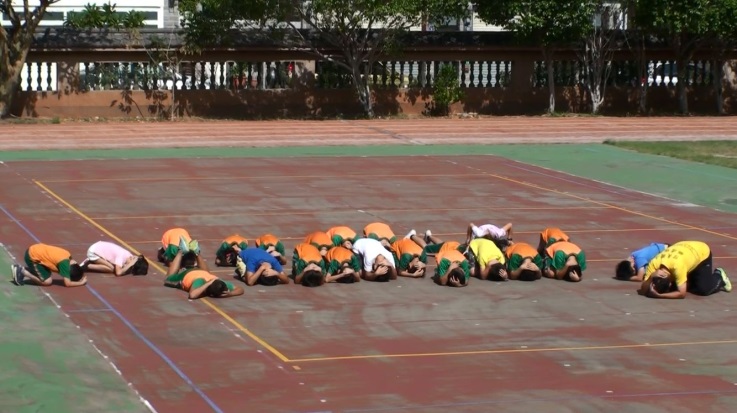 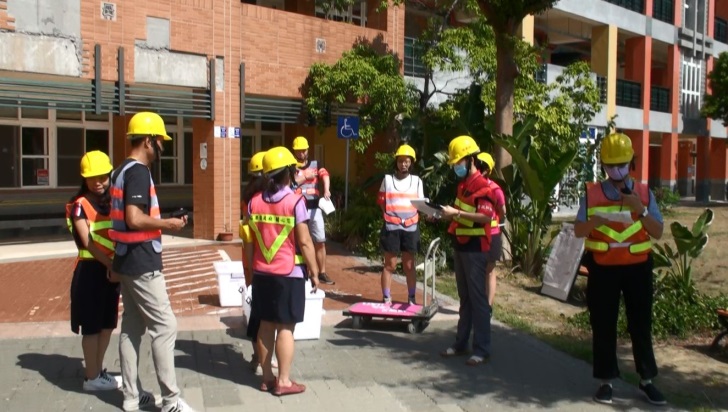 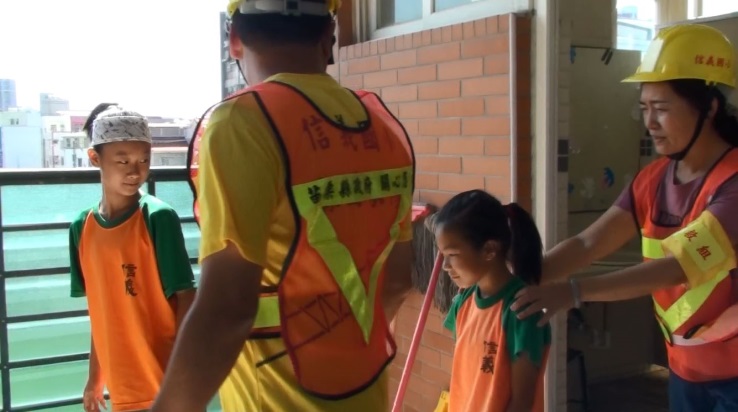 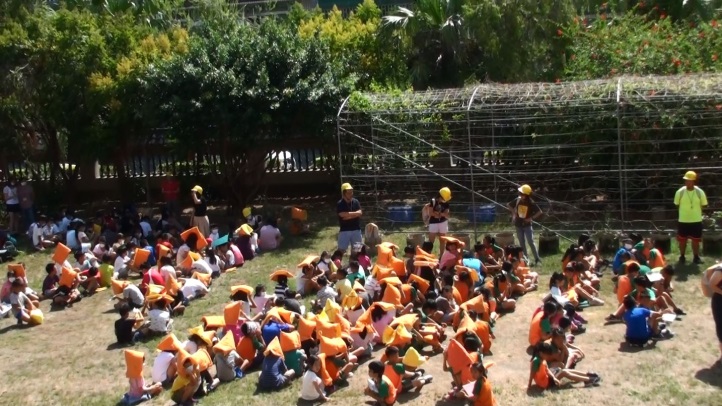 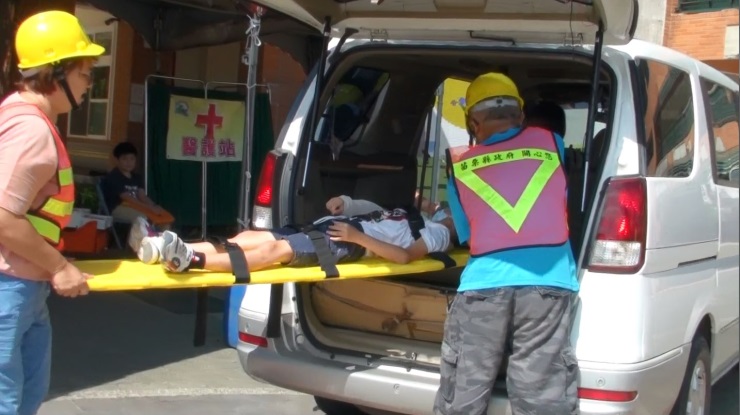 